附件：第三届“首体院杯”羽毛球赛报名表组    别：                        队伍名称：                                              领    队：                联系方式：                    队    长：                联系方式：                  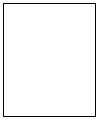 （队长）姓名：            姓名：          姓名：            姓名：学号：            学号：          学号：            学号：姓名：             姓名：             学号：             学号：             男单比赛队员姓名：                 联系方式：              女单比赛队员姓名：                 联系方式：              混双比赛队员姓名：                 联系方式：               注：请各团总支将此表于4月10日中午12：00前，将加盖学院、部公章的纸质版报名表交到团委。（教学楼503室）。